UNIT KERJA PENGADAAN BARANG/JASA (UKPBJ)KABUPATEN KARANGANYARKELOMPOK KERJA PEMILIHANAlamat: Jl. Lawu No. 385 B, Cangakan Karanganyar, Kode Pos: 57712 Telepon: (0271) 495039 Ext. 216,( 0271) 495715, e-mail: ukpbjkaranganyar@gmail.comBERITA ACARA PENGUMUMAN TENDERNomor : 027/448/UKPBJ/IV/2022Pada hari ini Jumat tanggal Satu bulan April tahun Dua Ribu Dua Puluh Dua bertempat di Bagian Pengadaan Barang dan Jasa (PBJ) Sekretariat Daerah Kabupaten Karanganyar, Komplek Perkantoran Cangakan Jl. Lawu No. 385 B Karanganyar. Kami Kelompok Kerja (Pokja) Pemilihan UKPBJ Kabupaten Karanganyar, telah melaksanakan Pengumuman Tender Rehabilitasi Jaringan Irigasi D.I Kedungbang  Dinas Pekerjaan Umum dan Perumahan Rakyat  Kabupaten Karanganyar, lengkap dengan dokumen-dokumen pendukung tender serta jadwal sebagaimana terlampir.Demikian Berita Acara ini dibuat dan ditandatangani pada hari dan tanggal tersebut diatas dengan penuh rasa tanggung jawab untuk dipergunakan sebagaimana mestinya.DOKUMEN PEMILIHAN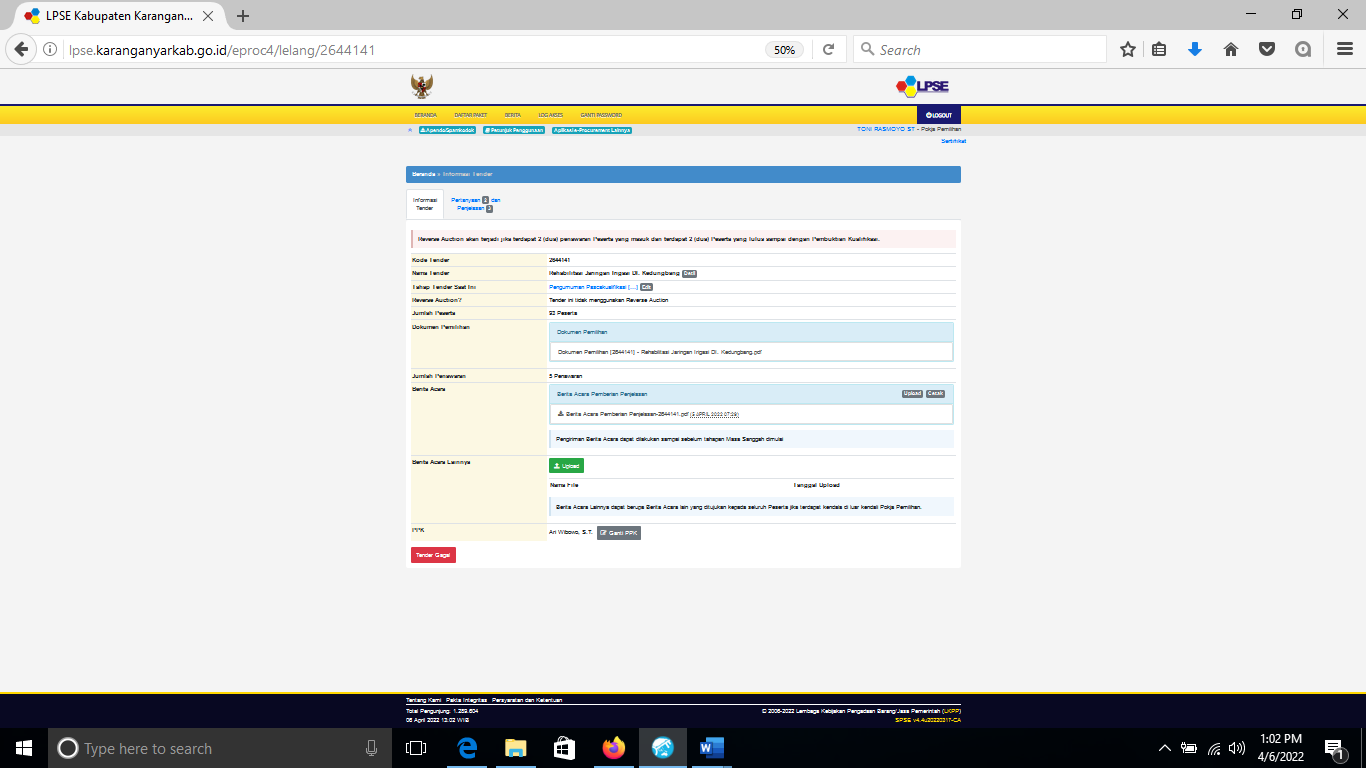 JADWAL PELAKSANAAN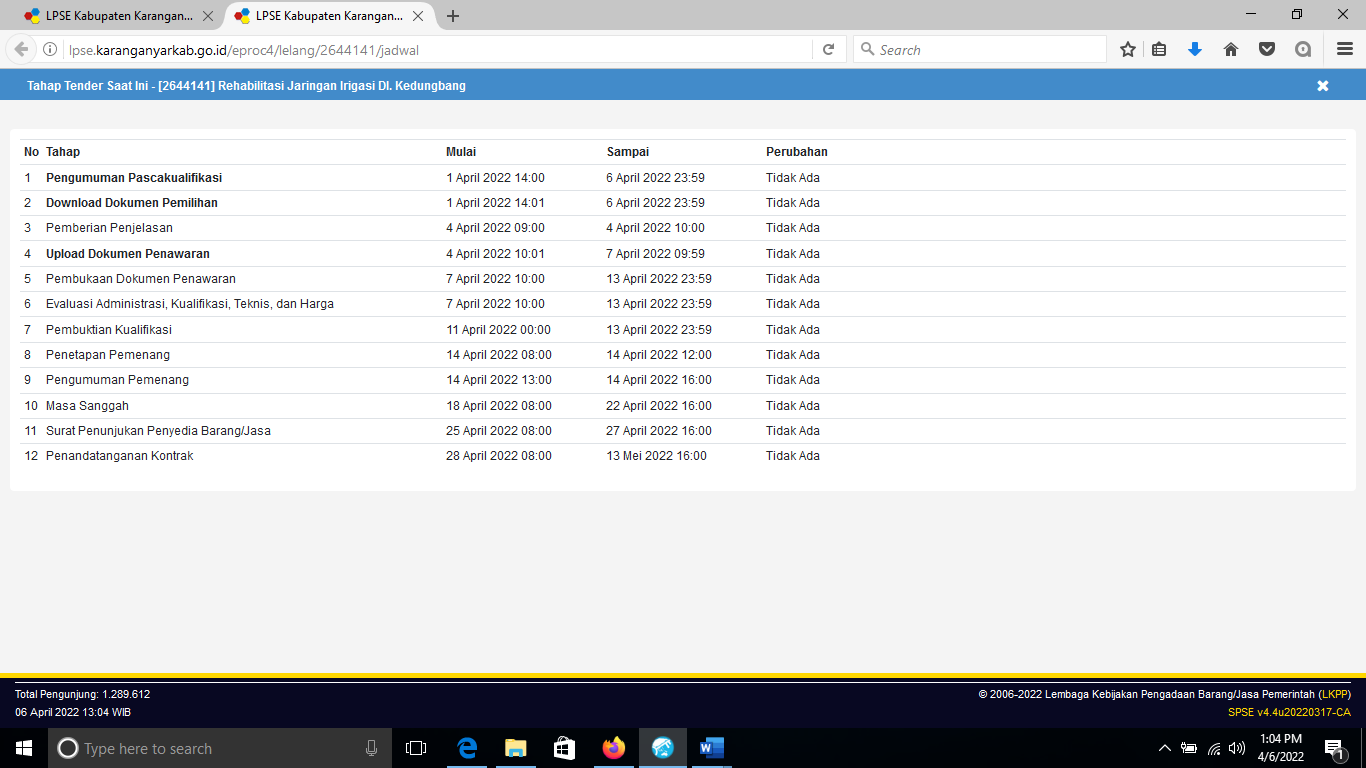 Karanganyar, 1 April 2022Pokja Pemilihan UKPBJ Kabupaten KaranganyarKaranganyar, 1 April 2022Pokja Pemilihan UKPBJ Kabupaten KaranganyarKaranganyar, 1 April 2022Pokja Pemilihan UKPBJ Kabupaten KaranganyarKaranganyar, 1 April 2022Pokja Pemilihan UKPBJ Kabupaten KaranganyarKaranganyar, 1 April 2022Pokja Pemilihan UKPBJ Kabupaten Karanganyar1.MAHYUDIN ALI SYUKRI, S.SOS, M.Si.MAHYUDIN ALI SYUKRI, S.SOS, M.Si.Ketua……………2.BINAR SYABANI WULANDARI, S.E, M.EBINAR SYABANI WULANDARI, S.E, M.EAnggota……………3.TONI RASMOYO, S.T.TONI RASMOYO, S.T.Anggota……………Lampiran :Berita Acara Pengumuman TenderRehabilitasi Jaringan Irigasi D.I KedungbangNomor:027/448/UKPBJ/IV/2022Tanggal:1 April 2022Karanganyar, 1 April 2022Pokja Pemilihan UKPBJ Kabupaten KaranganyarKaranganyar, 1 April 2022Pokja Pemilihan UKPBJ Kabupaten KaranganyarKaranganyar, 1 April 2022Pokja Pemilihan UKPBJ Kabupaten KaranganyarKaranganyar, 1 April 2022Pokja Pemilihan UKPBJ Kabupaten Karanganyar1.MAHYUDIN ALI SYUKRI, S.SOS, M.Si.Ketua……………2.BINAR SYABANI WULANDARI, S.E, M.EAnggota……………3.TONI RASMOYO, S.T.Anggota……………Lampiran :Berita Acara Pengumuman TenderRehabilitasi Jaringan Irigasi D.I JurangjeroNomor:027/462/UKPBJ/IV/2022Tanggal:1 April 2022Karanganyar, 1 April 2022Pokja Pemilihan UKPBJ Kabupaten KaranganyarKaranganyar, 1 April 2022Pokja Pemilihan UKPBJ Kabupaten KaranganyarKaranganyar, 1 April 2022Pokja Pemilihan UKPBJ Kabupaten KaranganyarKaranganyar, 1 April 2022Pokja Pemilihan UKPBJ Kabupaten KaranganyarKaranganyar, 1 April 2022Pokja Pemilihan UKPBJ Kabupaten KaranganyarKaranganyar, 1 April 2022Pokja Pemilihan UKPBJ Kabupaten KaranganyarKaranganyar, 1 April 2022Pokja Pemilihan UKPBJ Kabupaten KaranganyarKaranganyar, 1 April 2022Pokja Pemilihan UKPBJ Kabupaten KaranganyarKaranganyar, 1 April 2022Pokja Pemilihan UKPBJ Kabupaten Karanganyar1.MAHYUDIN ALI SYUKRI, S.SOS, M.Si.MAHYUDIN ALI SYUKRI, S.SOS, M.Si.MAHYUDIN ALI SYUKRI, S.SOS, M.Si.MAHYUDIN ALI SYUKRI, S.SOS, M.Si.KetuaKetua…………………………2.BINAR SYABANI WULANDARI, S.E, M.EBINAR SYABANI WULANDARI, S.E, M.EBINAR SYABANI WULANDARI, S.E, M.EBINAR SYABANI WULANDARI, S.E, M.EAnggotaAnggota…………………………3.TONI RASMOYO, S.T.TONI RASMOYO, S.T.TONI RASMOYO, S.T.TONI RASMOYO, S.T.AnggotaAnggota…………………………